Мировой суд с/у № ___ района «________» ЮАО г._________ 
Адрес: ____________________________ 

Истец: ____________________________
Адрес : ____________________________Ответчик: ___________________________
Адрес : ______________________________ИСКОВОЕ ЗАЯВЛЕНИЕ
о разделе имуществаС ответчиком я вступила в брак «__»________., о чем в отделе ЗАГС № __ __________ составлена запись № _____.
От брака имеем ребенка ___________________ ____________ года рождения.
Совместная жизнь с ответчиком не сложилась. 
На данный момент брачные отношения между нами прекращены, с _____ г. общее хозяйство не ведется.
Подано заявление о расторжении брака.
Примирение между мной и ответчиком невозможно. По вопросу о содержании и воспитании ребенка спора нет. Ребенок будет проживать со мной.
Соглашение о добровольном разделе имущества, являющегося общей совместной собственностью, между нами не достигнуто. 
 Примерно сразу после заключения брака ____________________, т.е. ответчик, уволился с постоянной работы и с тех пор, на протяжении всего брака нигде официально не устраивался, ни на одной работе на продолжительное время не задерживался и свой финансовый вклад в семейный бюджет не вносил. Практически все имущество в период брака, было приобретено на деньги истца, либо является подарками ее близких - сестры и родителей. Ответчик выпивает систематически, месяцами отсутствует дома. Несколько раз приходил домой в состоянии алкогольного и наркотического опьянения. Как подозревает его супруга, он проиграл в карты крупную сумму денег, в связи, с чем он украл у нее ее золотые украшения. Истец обратилась по этому поводу с участковым, но заявление писать так и не стала. Есть многочисленные свидетели, в том числе и соседи, которые не раз были очевидцами его пьяных визитов домой. Хотя последние полгода ответчик дома бывал редко, он говорил истцу, что ходит на работу, однако сам уходил к друзьям или знакомым, но на работу так и не устраивался.
Ответчик взял 2 кредита на общую сумму ___________________________________________________________, согласия на который я не давала, следовательно это не считается совместно приобретенным долгом, обязательства по которому я не должна нести.
Кроме того есть задолженность за оплату коммунальных услуг на сумму ____________________ рублей. В период брака было приобретено следующее имущество:
1. .
2. .
3. .
4. .
5. .
6. .
7. .
Всего на сумму: ___________________________________ рублей.
Также в квартире находятся мои вещи, подаренные мне родственниками:
1. .
2. .
3. .
4. .
5. .
6. .
7. .
8. .
9. .
10. 
Так как я нуждалась в квалифицированной юридической помощи, я заключила договор оказания юридических услуг. Сумма оказания услуг составила ___________________ рублей.
Доли супругов в общем имуществе являются равными, но со мной остался ребенок, поэтому с учетом его интересов прошу выделить мне имущество, превышающее 1/2 долю.
А так же прошу уменьшить долю ответчика, в пользу истца:
- на сумму украденных ответчиком личных золотых украшений истца на сумму _________________________ рублей;
- на сумму ½ задолженности коммунальных услуг;
В соответствии со ст.ст. 45, 38 Семейного кодекса РФ, ст. 140 ГПК РФ:ПРОШУ:1. Произвести раздел общего совместного имущества, признав за мной право собственности, превышающее 1/2 доли.
2. уменьшить долю ответчика, в пользу истца:
- на сумму украденных ответчиком личных золотых украшений истца в размере _________________________ рублей;
- на сумму ½ задолженности коммунальных услуг в размере __________рублей;
3. Выделить мне (перечень вещей), подаренные, моими родственниками.
4. Признать ответственность ответчика за выплату кредита по договору «__»__года № __ и кредита по договору «__»__года № __ полностью.
5. Взыскать с ответчика расходы по оплате юридических услуг – ______ рублей.
6. Взыскать с ответчика расходы по оплате госпошлины – _____ рублей.
7. В целях обеспечения иска запретить ответчику совершать какие-либо действия со спорным имуществом, связанные с его отчуждением.
Приложение:1. Копия свидетельства о заключении брака – 2 шт. 
2. Копия справки о доходах истца – 2 шт.
3. Квитанция об уплате госпошлины.
4. Копия искового заявления – 2 шт.
5. Опись совместно нажитого имущества – 2 шт.
6. Копия договора оказания услуг – 2 шт.«____»__________г ___________________ВНИМАНИЕ! Бесплатно скачивая документы с сайта Суд.Гуру, Вы дополнительно получаете возможность на  бесплатную юридическую консультацию!  Всего 3 минуты вашего времени:Достаточно набрать в браузере http://sud.guru/, задать свой вопрос в окошке на страницах сайта и наш специалист сам перезвонит вам и предложит законное решение проблемы!Странно... А почему бесплатно? Все просто:Чем качественней и чаще мы отвечаем на вопросы, тем больше у нас рекламодателей. Грубо говоря, наши рекламодатели платят нам за то, что мы помогаем вам! Пробуйте и рассказывайте другим!
*** P.S. Перед печатью документа данный текст можно удалить..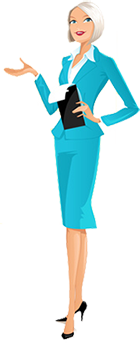 